智能制造，装备先行，来2022泉州智能装备博览会，赴一场装备大秀。参观预登记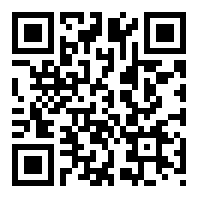 泉州智能装备博览会2022年12月2-4日南安成功国际会展中心